OSNOVNA ŠKOLA TRNOVITICAVELIKA TRNOVITICA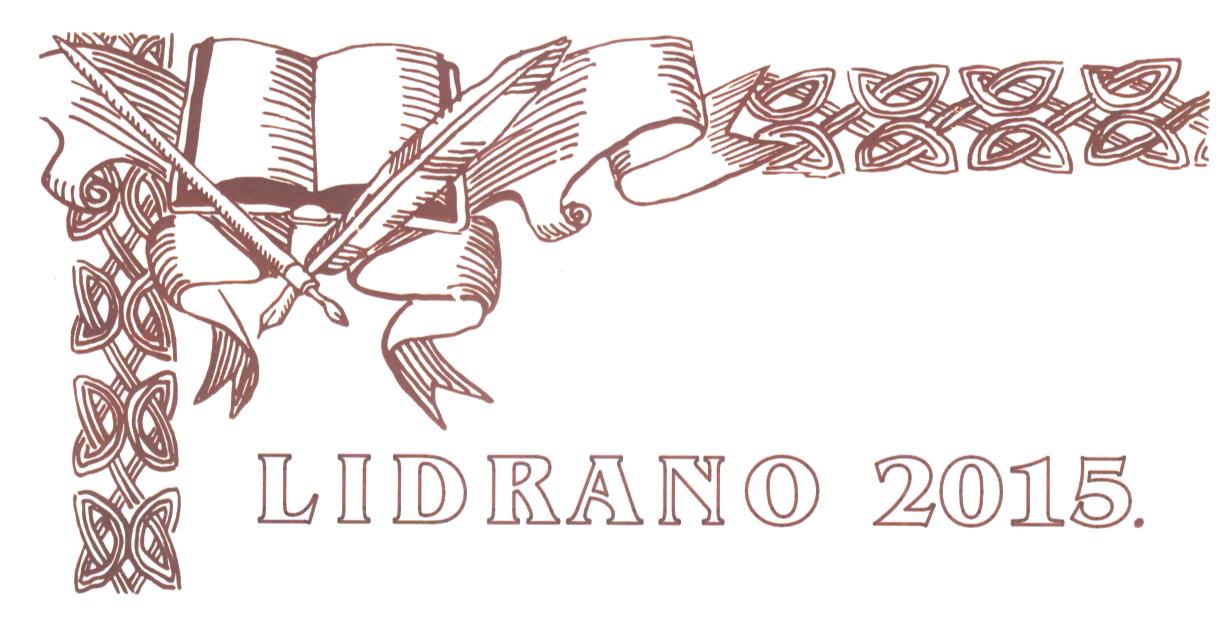 ŠKOLSKI KURIKULUMZA ŠKOLSKU GODINU 2017./2018.Osnovna škola Trnovitica, Velika Trnovitica, na temelju članka 28. stavka 1. do 7. Zakona o odgoju i obrazovanju u osnovnoj i srednjoj školi (Narodne novine 87/08., 86/09., 92/10., 105/10.- ispravak, 90/11., 5/12., 16/12., 86/12., 126/12., 94/13.,152/14.i 7/17.) i članka 65. statuta stavka 4. aleje 4. Osnovne škole Trnovitica, Velika Trnovitica, Školski odbor na sjednici održanoj 25. rujna 2017., a na prijedlog Učiteljskog vijeća i ravnatelja d o n o s i:Školski kurikulumŠkolski kurikulum razmatran je od strane Vijeća roditelja i Vijeća učenika, a izrađen je na temelju Nacionalnog okvirnog kurikuluma objavljenog u srpnju 2010. Sadržaji školskog kurikuluma su: Izborni predmeti Dodatna nastava Dopunska nastavaIzvannastavne aktivnostiIzvanškolske aktivnostiDruštvaRazvojni plan i program rada škole te samovrednovanjeProjektiProgrami.KLASA: 602-02/17-01/01URBROJ: 2123-27-01-17-2Velika Trnovitica, 25.09.2017.Ravnatelj     													Predsjednica Školskog odboraZdravko Ređep, v.r.													Ivana Majdak, v.r.Školska godina 2017/2018.Školska godina 2017/2018.Školska godina 2017/2018.Školska godina 2017/2018.Školska godina 2017/2018.Školska godina 2017/2018.Školska godina 2017/2018.Školska godina 2017/2018.1. Izborni predmet Br. Sati tj.AktivnostiCilj i namjena aktivnostiNositeljiNačin realizacije i vrijeme realizacijeTroškovnikVrednovanje i rezultatiVjeronauk (I.–VIII.r. MŠ i I.-IV.r.PŠ )12Izborna nastava vjeronauka: slušanje i čitanje. Razgovor o problemu koji donosi nastavni sadržaj. Obilježavanje važnijih datuma vezanih uz vjeru: Dani kruha, Božić, Uskrs…Otkriti smisao čovjekova života i graditi otvorenost prema Bogu. Osposobiti učenika za shvaćanje i povezivanje biblijske poruke sa svakodnevnim životom. Prihvatiti i nasljedovati Isusa Krista kao navjestitelja radosne vijesti čovjeku.Tomislav FridlTijekom nastavne godine-Opisno praćenje i ocjenjivanje učenika, samoprocjenaInformatika(V.-VIII.r. )10Praktičan rad na računalu, rad na projektnim zadacima, grupni rad, individualni radOsposobiti učenike za rješavanje problema, za komuniciranje posredstvom različitih medija, za prikupljanje, organiziranje i analizu podataka te za njihovu sintezu u informacije, za razumijevanje i kritičku ocjenu prikupljenih informacija, za donošenje zaključaka na temelju prikupljenih informacija, za timski rad pri rješavanju problema.Danijel OjvanTijekom nastavne godine--opisno praćenje i brojčano ocjenjivanje učenika sukladno Pravilniku (sastavni dio općeg uspjeha učenika)-kontinuirani osvrti na realizaciju i analiza učinjenog kao osnova za prilagođavanje daljnjeg rada pri stjecanju osnovnih znanja i formiranju etičkog ponašanja i odgovornosti pri primjeni informatičkih tehnologijaDrugi strani jezika) njemački (IV.-VIII.r. MŠ i IV.r.PŠ)12Izborna nastava njemačkog jezika (slušanje, čitanje, govorna interakcija, govorna produkcija, pisanje)Osposobljavanje učenika za adekvatnu komunikaciju u nekim budućim komunikacijskim situacijama.Marijana SušilovićTijekom nastavne godine-Opisno i brojčano  praćenje učenikovih postignuća, napredovanja i zalaganja. Procjena znanja u aktivnim razgovorima.2. Dodatna nastavaMatematika (I.-IV.r. MŠ i PŠ)6Rješavanje složenijih zadataka iz redovnog programa matematikeOsposobiti učenike za rješavanje matematičkih problema i primjenu matematike u različitim situacijama, razvijati  pozitivan odnos prema matematici.1.r. MŠ Monika Evaj 2.r. MŠ Maja Golubić3.r. MŠ Ivana Majdak4.r. MŠ Željka Ribarić (Andreja Žunić)1. i 2. r. PŠ Marija Gazdek3. i 4. r. PŠIvana KapustaTijekom nastavne godine -Praćenje rada, interesa i napredovanja. Za učenike 4. razreda MŠ i PŠ mogućnost sudjelovanja na natjecanjima.Matematika (5. i 6.                   7. i 8 r.)2Rješavanje složenijih zadataka iz redovnog programa matematikeOsposobiti učenike za rješavanje matematičkih problema i primjenu matematike u različitim situacijama, razvijati  pozitivan odnos prema matematici.Martina VackaTijekom nastavne godine - opisno  praćenje tijekom školske godine- samovrednovanje- procjena znanja na natjecanjima i u aktivnim razgovorimaKlub mladih tehničara (V.,VI.r. MŠ)1Dodatni rad iz tehničke kulture-  razvijanjem tehničko – tehnološkog načina razmišljanja  te  osposobljavanje učenika za prepoznavanje i korištenje tehničkih tvorevina životnog okružja.- Razvijati sposobnosti tehničkog crtanja i čitanja tehničkog crteža. - Razvijanje pojedinačnih sposobnosti i rada u skupini.- Stjecanje navike planskog rada.- Razvijanje navike zaštite na radu i održavanja radnog mjesta.- Razvijati radne navike i vještine.- Poticati svijest o zaštiti prirode kroz ekonomičnost i ekološko zbrinjavanje otpadaka nastalih pri praktičnom radu.- Poticanje samostalnosti odgovornosti i kreativnosti u učenju i radu.Svjetlana Sokolić- Predavanja- Vježbe tehničkog crtanja- Rad učenika u vježbi izradbe jednostavnih tehničkih tvorevina u pojedinačnom i skupnome radu- Oba polugodišta tijekom školske godine prema rasporedu sati-Materijal za praktične vježbe- Troškovi prijevoza učenika i voditelja na natjecanje- Vrednovanje aktivnosti provodi se tijekom praktičnog rada- Učenici sudjeluju na natjecanjima mladih tehničara od školske do državne razine (ovisno o uspjehu na natjecanju) te predstavljaju našu školu, općinu i županiju.Biologija (VII. i VIII.r.)0,5Dodatni rad iz biologije, individualno i timsko proširivanje znanja iz područja bioloških znanosti, sudjelovanje na natjecanjimaOsposobiti učenike za samostalnost u radu i učenju, ali i za timski rad, razvijati sposobnosti zaključivanja i kreativnosti u rješavanju problema, poticati interes za proučavanje živih bića.Kristina RihterTijekom nastavne godineTroškovi za papir i radne materijaleAnalizom vježbi, rezultata s natjecanja; na redovitoj nastavi Hrvatskog jezika i u svakodnevnom životu (samovrednovanje)Geografija (VII. i VIIIr.)0,5Dodatna nastava iz geografije,individualno i timsko proširivanje znanja- proširiti  i dopuniti osnovne sadržaje s redovnih sati potrebne za razumijevanje pojava i procesa te logičkog zaključivanja- proširivanje znanja za nastavak uspješnog učenja geografskih sadržaja u višim razredima obrazovanja.- poticanje učenika za sudjelovanje na natjecanjima- razvijanje interesa za geografiju kao nastavni predmet- razvijati sposobnost sistematiziranja znanja- osposobiti  učenike kako bi probleme objektivne stvarnosti sagledavali u njihovoj višeznačnostiTatjana SomerTijekom nastavne godine-- opisno  praćenje tijekom školske godine- samovrednovanje- procjena znanja na natjecanjima i u aktivnim razgovorimaNjemački jezik (V. i VI.r.)1Dodatna nastava, individualno proširivanje znanja njemačkog jezikaProširivanje i produbljivanje gradiva koje učenici uče na redovnoj nastavi, razvijanje individualnih sposobnosti, osposobljavanje učenika za adekvatnu komunikaciju u nekim budućim komunikacijskim situacijamaMarijana SušilovićTijekom nastavne godine-Opisno praćenje i ocjenjivanje učenika, samovrednovanjeLikovna grupa (VI.r)1Upoznavanje i razumijevanje likovnog jezika, likovnih i kompozicijskih elemenata, usvajanje rada s raznim likovno-tehničkim sredstvima i tehnikama.Razvoj  sklonosti za likovno stvaranje, unapređivanje likovnog razmišljanja te razumijevanje vizualnog izraza. Stjecanje kritičkog odnosa spram vizualnih i likovnih izraza svakidašnjice.Zdravko DamjanovićTijekom cijele školske godine.Natjecanja tijekom godine.Nabava papira za crtanje te likovnih sredstava i tehnika.Pismeno praćenje učenika u napredovanju i zalaganju, izložbe na školskoj i drugoj razini3. Dopunska nastavaHrvatski jezik (I.-IV.r. MŠ i PŠ)1Individualizirani oblici radaPoboljšati temeljna znanja iz hrvatskog jezika, omogućiti maksimalan razvoj sposobnosti i vještina učenika, usvojiti i ponoviti gradivo koje učenici nisu usvojili u redovitom programu.1.r. MŠ Monika Evaj2.r. MŠ Maja Golubić 3.r. MŠ Ivana Majdak 4.r. MŠ Željka Ribarić (Andreja Žunić)1. i 2. r. PŠ Marija Gazdek3. i 4. r. PŠIvana KapustaTijekom nastavne godine -Praćenje rada, interesa i napredovanjaMatematika (I.-IV. r. MŠ i PŠ)1Individualizirani oblici radaPoboljšati temeljna znanja iz matematike, omogućiti maksimalan razvoj sposobnosti i vještina učenika, usvojiti i ponoviti gradivo koje učenici nisu usvojili u redovitom programu.1.r. MŠ Monika Evaj2.r. MŠ Maja Golubić 3.r. MŠ Ivana Majdak 4.r. MŠ Željka Ribarić (Andreja Žunić)1. i 2. r. PŠ Marija Gazdek3. i 4. r. PŠIvana KapustaTijekom nastavne godine-Praćenje rada, interesa i napredovanjaMatematika (5. i 6.7. i 8.r.)2Individualizirani oblici radaPoboljšati temeljna znanja iz matematike, omogućiti maksimalan razvoj sposobnosti i vještina učenika, usvojiti i ponoviti gradivo koje učenici nisu usvojili u redovitom programuMartina VackaTijekom nastavne godineOpisno praćenje i ocjenjivanje učenika, pismeni zadaci i radoviHrvatski jezik (V.-VII .r.)1Individualizirani oblici radaPoboljšati temeljna znanja iz Hrvatskog  jezika, razvijati jezično-komunikacijske kompetencijeGordana Ščrbačić Način realizacije razrađen u Planu rada dopunske nastave/Tijekom nastavne godine -Praćenje rada tijekom nastavnog procesa, samoocjenjivanje i procjenjivanje postignućaGeografija(V. i VII.r.)1Dopunska nastava za učenike Poboljšati osnovna znanja iz geografije, omogućiti individualizirano razvijanje sposobnosti i vještina učenika, usvojiti osnovno gradivo koje učenici nisu svladali na redovnom programuTatjana SomerTijekom nastavne godine Opisno praćenje i ocjenjivanje učenika, pismeni zadaci i radoviKemija (VII.-VIII.r.)1Dopunska nastava za učenikePoboljšati osnovna znanja iz kemije, omogućiti individualizirano razvijanje sposobnosti i vještina učenika, usvojiti osnovno gradivo koje učenici nisu svladali na redovnom programuNataša MiljanićTijekom nastavne godineOpisno praćenje i ocjenjivanje učenika, samovrednovanjePriroda i Biologija (V.-VII.r.)1Dopunska nastava za učenike,individualizirani oblici rada, rad u paru i rad u malim grupama Ponavljanje i usvajanje gradiva koje učenici nisu svladali redovnom nastavom, poboljšanje temeljnih znanja iz biologijeKristina RihterTijekom nastavne godine Praćenje rada, interesa i napredovanja,pismeni zadatci i radovi, samovrednovanjeFizika VII. r.1Dopunska nastava za učenike,individualizirani oblici rada, rad u paru i rad u malim grupamaPonavljanje i usvajanje gradiva koje učenici nisu svladali redovnom nastavom, poboljšanje temeljnih znanja iz fizikeTihomir JuretićTijekom nastavne godinePraćenje rada tijekom nastavnog procesa, samoocjenjivanje i procjenjivanje postignuća4. Izvannastavne aktivnostiMale rukotvorine(II. r.)1Razvoj i izražavanje kreativnosti,  sudjelovanje u kulturnom i javnom životu škole.Razvijati stvaralačke potencijale učenika kroz različita likovna područja,estetski senzibilitet, osjećaj za suradništvo i timski rad. Izlošcima prigodno uređivati učionicu, izrađivati prigodne čestitke povodom blagdana, sudjelovati na školskim projektima.Maja Golubić,učenici 2.r. Kreativne radionice (izrada predmeta obzirom na godišnja doba i prigodne blagdane - korištenje prirodnih materijala)/ Tijekom nastavne godine-Opisno praćenje učenikovih postignuća, napredovanja i zalaganja. Vrednovanje postignutih rezultata na smotrama i natjecanjimaCvjećarska sekcija(III.r.)1Obilježavanje važnih ekoloških datuma. Uređivanje školskog okoliša. Njega ukrasnog bilja, nabava ukrasnog bilja za interijer škole.Razvijanje ekološke svijesti, ljubavi prema prirodi i cvijeću. Razvijati svijest o važnosti zaštite i čuvanja okoliša te brige oko okoliša.Ivana Majdak,učenici 3. razredaUređivanje školskog cvjetnjaka i okoliša, interijera škole/Tijekom nastavne godineNabava sadnica, sjemenja, lončanica (1500 kn)Opisno praćenje i zalaganje, samoprocjena naučenogRecitatorska družina (IV.r.) 1Razvoj i izražavanje kreativnosti,  sudjelovanje na smotrama i u kulturnom i javnom životu školeRazvijanje umjetničke osviještenosti, međusobne suradnje i poticanje kreativnosti.Željka Ribarić (Andreja Žunić), učenici 4.razredaSkupni i pojedinačni nastupi učenika/Tijekom nastavne godine-Vrjednovanje rezultata na smotrama i natjecanjimaRecitatorska družina (VII.r.)1Sudjelovanje na školskim priredbama prigodom obilježavanja različitih blagdana i prigodnih danaUčenici će:-razvijati sposobnost analize raščlambe pjesničkog teksta-razlikovati jezična obilježja i odlike pjesničkog stila-razvijati jezične kompetencije-razvijati slušnu percepciju-razvijati jezično-komunikacijske vještine-razvijati govorne vrednoteGordana Ščrbačić, učenici 7.razredaNačini realizacije razrađeni u Planu rada INA/Vrijeme-tijekom nastavne godine-troškovi kopiranja materijalaSamovrednovanje tijekom rada i vrednovanje nakon nastupaDramska družina (I.r.)1Razvoj kulture slušanja i izražavanja, poticanje dramske interpretacije, sudjelovanje na smotrama i svečanostima u školi i izvan njeUpoznati dramsko stvaralaštvo, poticati samopouzdanje i kreativnost, razvijati govornu sposobnost i izražajnost.Monika Evaj,učenici 1.razredaPripremanje dramskih igrokaza i nastupi skupine/Tijekom nastavne godine-Opisno praćenje i zalaganje, samoprocjena, vrjednovanje postignutih rezultata na smotrama i natjecanjimaRitmička družina PŠ(III. i IV.r.)1Razvoj interesa za plesni pokret i poticanje osobne afirmacije kod učenikaPomoću pokreta kod djece razvijati glazbena opažanja, spoznaje, doživljaje i motoričke vještine. Utjecati na razvoj i uspostavljanje društvenih kontakata i poticati odgovornost pri radu u skupinama. Razvijanje glazbenog stvaralaštva i priprema programa za roditelje i širu okolinu.Ivana Kapusta,učenici III. i IV. r. PŠPlesne izvedbe/ Tijekom nastavne godine-Opisno praćenje učenikovih postignuća, napredovanja i zalaganja. Vrednovanje postignutih rezultata na smotrama i natjecanjimae-Aktivnosti (VII i VIII. r.)2Stvaranje obrazovnih sadržaja pomoću web 2.0 aplikacija, ažuriranje mrežne stranice ŠkoleStvaranje obrazovnih e-sadržaja koji su primjenjivi u nastavi, informiranje javnosti, posebno učenika i roditelja, o svim aktivnostima koji se događaju u školi  Marijana Sušilović, učenici VII. i VIII. razredaTijekom nastavne godine-Opisno praćenje, samoprocjenaeTwinningPutem platforme eTwinning razmijeniti znanja i iskustva s drugim učenicima u Hrvatskoj i zemljama Europske unije-razviti interkulturalnekompetencije učenika i učitelja,-proširiti mrežu kontakata s drugim školama u Hrvatskoj i Europi,-implementirati informacijsko-komunikacijske tehnologije uredovitoj i dodatnoj nastavi i izvannastavnim aktivnostima,-razviti digitalnu i jezičnu kompetencijuMarijana Sušilović, učenici VI. razredaTijekom nastavne godine-Prezentacije, plakati i objave na mrežnoj stranici naše ŠkoleRano učenje njemačkoga jezika (I. do III. razred)1razvijati svijest o mnogojezičnosti, senzibiliziranje za njemački jezik kao drugi strani jezikpostupno razvijanje jezičnih kompetencija učenika – pripremna razina A1 prema ZEROJ-uMarijana Sušilović, učenici od I.doIII. razredaTijekom nastavne godine-Opisno praćenje, samoprocjenaSportska družina – stolni tenis (V.-VIII.r.)1Učenje novih motoričkih struktura ruku i noguUsavršiti specifična kineziološka teorijska i motorička znanja iz stolnog tenisa.Usvojiti i znati primjenjivati kineziološka teorijska i motorička znanja.Jozo Sušilović, učenici 5.-8.razredaVježbanje u dvorani za stolni tenis/ Tijekom pogodnih vremenskih uvjeta-Procjena i samoprocjena snage, postizanje rezultataUčenička zadruga – voćari (V.r.)2Okopavanje, podsađivanje, zimska zaštita, gnojidba stajnjakom, ograđivanje voćnjaka, obrezivanje, fenološka promatranja, berba i sortiranje, foto-dokumentacijaPromicanje vrijednosti rada. Proizvodnja voća za potrebe školske kuhinje.Razvijanje sposobnosti prosuđivanja, razmišljanja, promatranja i samostalnog djelovanja.Zdravko Damjanović,članovi učeničke i voćarske sekcije,razredni i predmetni učitelji, učenici, roditelji, stručni savjetnikUređivanje školskog voćnjaka i briga oko njega/Tijekom nastavne godineNabava sredstava za zaštitu protiv glodavaca i insekata. Samovrednovanje učenika i rada sekcijeVeliki pjevački zbor (IV.-VIII.r.)2Razvijati osjećajnost te glazbeni ukus i zanimanje za glazbu. Razvijanje glasa i interpretacijskih sposobnosti.Razvijanje ljubavi prema glazbi, druženje i pjevanje, sudjelovanje na školskim i drugim priredbama.Ksenija Zimet, učenici 4.-8.razredaPojedinačne i skupne gl. izvedbe/Tijekom oba polugodišta, prema tjednom rasporedu satiPartiture (200kn)Pismeno praćenje učenika u napredovanju, zalaganje, nastupi, točnost izvedbiTamburaški orkestar (IV.-VIII.r.)2Razvijati osjećajnost te glazbeni ukus i zanimanje za glazbu. Razvijanje tamburaških i interpretacijskih sposobnosti.Razvijanje ljubavi prema glazbi, druženje i sviranje, sudjelovanje na školskim i drugim priredbama.Ksenija Zimet, učenici 4.-8.razredaPojedinačne i skupne glazbene izvedbe/Tijekom oba polugodišta, prema tjednom rasporedu satiPartiture (200 kn), trzalice i žice (1 000 kn)Pismeno praćenje učenika u napredovanju, zalaganje, nastupi, točnost izvedbi 5. Izvanškolske aktivnosti *DVD Velika TrnoviticaPrema programu nositelja aktivnostiPrema programu nositelja aktivnostiPrema programu nositelja aktivnostiDVD Velika TrnoviticaPrema programu nositelja aktivnostiPrema programu nositelja aktivnostiPrema programu nositelja aktivnostiKUD TrnoviticaPrema programu nositelja aktivnostiPrema programu nositelja aktivnostiPrema programu nositelja aktivnostiKUD TrnoviticaPrema programu nositelja aktivnostiPrema programu nositelja aktivnostiPrema programu nositelja aktivnostiNK Hajduk, HercegovacPrema programu nositelja aktivnostiPrema programu nositelja aktivnostiPrema programu nositelja aktivnostiNK HajdukPrema programu nositelja aktivnostiPrema programu nositelja aktivnostiPrema programu nositelja aktivnostiNK Garić, GarešnicaPrema programu nositelja aktivnostiPrema programu nositelja aktivnostiPrema programu nositelja aktivnostiNK GarićRK GarešnicaPrema programu nositelja aktivnostiPrema programu nositelja aktivnostiPrema programu nositelja aktivnostiRK GarešnicaPrema programu nositelja aktivnostiPrema programu nositelja aktivnostiPrema programu nositelja aktivnostiRK GarešnicaPrema programu nositelja aktivnostiPrema programu nositelja aktivnostiPrema programu nositelja aktivnostiPrema programu nositelja aktivnostiPrema programu nositelja aktivnostiPrema programu nositelja aktivnostiRK GarešnicaPrema programu nositelja aktivnostiPrema programu nositelja aktivnostiPrema programu nositelja aktivnostiPrema programu nositelja aktivnostiPrema programu nositelja aktivnostiPrema programu nositelja aktivnostiPrema programu nositelja aktivnostiPrema programu nositelja aktivnostiPrema programu nositelja aktivnosti* Pripomena: Temeljem prikupljenih potvrda, a na prijedlog Vijeća roditelja, učenicima će Škola priznati i ostale programe koji će se realizirati izvan upisnog područja Škole.* Pripomena: Temeljem prikupljenih potvrda, a na prijedlog Vijeća roditelja, učenicima će Škola priznati i ostale programe koji će se realizirati izvan upisnog područja Škole.* Pripomena: Temeljem prikupljenih potvrda, a na prijedlog Vijeća roditelja, učenicima će Škola priznati i ostale programe koji će se realizirati izvan upisnog područja Škole.* Pripomena: Temeljem prikupljenih potvrda, a na prijedlog Vijeća roditelja, učenicima će Škola priznati i ostale programe koji će se realizirati izvan upisnog područja Škole.* Pripomena: Temeljem prikupljenih potvrda, a na prijedlog Vijeća roditelja, učenicima će Škola priznati i ostale programe koji će se realizirati izvan upisnog područja Škole.* Pripomena: Temeljem prikupljenih potvrda, a na prijedlog Vijeća roditelja, učenicima će Škola priznati i ostale programe koji će se realizirati izvan upisnog područja Škole.* Pripomena: Temeljem prikupljenih potvrda, a na prijedlog Vijeća roditelja, učenicima će Škola priznati i ostale programe koji će se realizirati izvan upisnog područja Škole.* Pripomena: Temeljem prikupljenih potvrda, a na prijedlog Vijeća roditelja, učenicima će Škola priznati i ostale programe koji će se realizirati izvan upisnog područja Škole. 6. DruštvaŠSD (školsko)(V.-VIII.r.)2Rukomet 5.-8.(m i ž),rukomet 5.-6.(ž) nogomet(m), stolni tenis(m,ž), kros(m,ž)Učenje elemenata sportskih igara, kroz igru provoditi socijalizaciju, priznavanje boljeg, postizanje što boljih rezultata.Jozo Sušilović, učeniciSportski susreti i natjecanja/Tijekom nastavnegodineNabava sportskih rekvizita (1500 kn)7. Razvojni plan i program rada škole i samovrednovanjeIntegracija nastavnih sadržaja/ međupredmetna korelacijaProvedbom Kurikuluma zdravstvenog odgoja i Građanskog odgoja i obrazovanja unaprijediti međupredmetne korelacije predmeta i satova razrednika. Suradnjom između učitelja RN i PN premostiti problem prijelaza iz RN u PN. Suradnjom učitelja unaprijediti i poticati rad na projektima.Tim za kvalitetu, Učiteljsko vijeće, Vijeće roditelja, Školski odborTijekom nastavne godineSamovrednovanje rada, prezentiranje postignućaDogradnja, obnova  ili izgradnja školskog prostora (dugoročni plan) i sanacija krovišta MŠPoboljšavanje uvjeta rada škole, djelatnika i učenika.Omogućiti rad u jednoj smjeni.MZOSBBŽ Lokalna UpravaPrema financijskim mogućnostimaPrema financijskim mogućnostima8. ProjektiDani zahvalnosti za plodove zemlje (I.-VIII.r. MŠ i I.-IV.r. PŠ)Dani kruhaUpoznati učenike s običajima u zavičaju, razvijati svijest o vrijednosti hrane, svijest o simbolici kruha kao vjerskog simbola, stvarati svijest o potrebi pravednosti i dijeljenja, upoznati sa životnim ciklusom poljoprivrednih kultura, upoznati biološku raznolikost Hrvatske, podizati svijest o ekološkoj poljoprivredi i zdravoj prehrani, izgrađivanje pozitivnih stavova i stvaranje pravilnog emocionalnog odnosa djeteta-učenika i prirodeVjeroučitelj, učitelji, svi razredni odjeli , svaki razrednik u svom razrednom odjeluTijekom  listopadaMŠ i PŠPotrošni materijalSamovrjednovanje, fotodokumentacijaVečer matematike10Večer matematike je skup interaktivnih radionica koje potiču izgradnju pozitivnog stava učenika prema matematici.Sudionici obilaze „matematičke stanice“ i odabiru aktivnosti u kojima će sudjelovati.Materijali s detaljnim uputama o aktivnostima dostupni su na svakoj stanici, a „dežurni matematičar“ (učitelj matematike i/ili učenik) pomoći će pri njihovoj provedbi.Nastavne listiće za radne centre za učenike od prvog do osmog razreda osnovne škole pripremit će HMD i bit će dostupni svim učiteljima koji žele Večer matematike provesti u svojoj školi.Za osnovne škole preporuča se da učenici sudjeluju zajedno sa svojim roditeljima. Naime, pomoć roditelja u pojašnjavanju obrazovnih zadataka pozitivno utječe na rezultate učenika u školi.Pronaći najbolja matematička rješenja.Aktivno sudjelovati u rješavanju zadataka zajedno s roditeljima.Preispitati matematičko znanje.Razviti poticaj za nastavak matematičkog obrazovanja.Sudjelovanje u zabavnim aktivnostima otkriva često zaboravljenu - zabavnu stranu matematike, stvara nove ideje o tome što matematika jest i čime se bavi te dokazuje da matematičke probleme, i bez da smo svjesni vlastitog talenta, svakodnevno svi uspješno rješavamo.Večer matematike potiče takvu interakciju te pomaže jednima i drugima da razumiju međusobne potrebe i izazove.Martina Vacka, učenici V. – VIII. r.7. prosinca 2017.papiri u boji, troškovi fotokopiranja i plastificiranjapraćenje, poticanje i pohvaljivanje sudjelovanje u aktivnostima,potvrde HMD-a o sudjelovanju u projektuIntegrirani dan(II.r. MŠ):100. dan školeKreativno-stvaralački rad, grupni rad, rad na tekstu, istraživački rad- osposobiti učenike za uočavanje, povezivanje sadržaja odabrane teme obrađivane kroz različite nastavne  predmete, međusobnim povezivanjem nastavnih situacija djelovati na trajno pamćenje novog gradiva,  povezivati ranije stečeno znanje s novim, bogatiti učeničko iskustvoUčiteljica II.  r. MŠ Maja Golubić i učenici II. r. MŠveljačaSamovrednovanje postignuća, prezentiranje postignućaIntegrirani dan (III. r. MŠ): Jesen Kreativno – stvaralački rad, grupni rad, rad na tekstu, istraživački rad- osposobiti učenike za uočavanje, povezivanje sadržaja odabrane teme obrađivane kroz različite nastavne  predmete, međusobnim povezivanjem nastavnih situacija djelovati na trajno pamćenje novog gradiva,  povezivati ranije stečeno znanje s novim, bogatiti učeničko iskustvo - poticati međusobnu suradnju, samostalnost, samopouzdanje- aktivno sudjelovati i pridonijeti u realizaciji nastaveUčiteljica III. r. MŠ Ivana Majdak i učenici  III. r. MŠstudeni-Samovrednovanje postignuća, prezentiranje postignućaIntegrirani dan (IV r. MŠ): BožićKreativno – stvaralački rad, grupni rad, rad na tekstu, istraživački rad- osposobiti učenike za uočavanje, povezivanje sadržaja odabrane teme obrađivane kroz različite nastavne  predmete, međusobnim povezivanjem nastavnih situacija djelovati na trajno pamćenje novog gradiva,  povezivati ranije stečeno znanje s novim, bogatiti učeničko iskustvo - poticati međusobnu suradnju, samostalnost, samopouzdanje- aktivno sudjelovati i pridonijeti u realizaciji nastaveUčiteljica IV. r. MŠ Željka Ribarić (Andreja Žunić) i učenici  IV. r. MŠprosinac-Samovrednovanje postignuća, prezentiranje postignućaIntegrirani dan (I. r. MŠ): ZimaKreativno – stvaralački rad, grupni rad, rad na tekstu, istraživački rad- osposobiti učenike za uočavanje, povezivanje sadržaja odabrane teme obrađivane kroz različite nastavne  predmete, međusobnim povezivanjem nastavnih situacija djelovati na trajno pamćenje novog gradiva,  povezivati ranije stečeno znanje s novim, bogatiti učeničko iskustvo - poticati međusobnu suradnju, samostalnost, samopouzdanje- aktivno sudjelovati i pridonijeti u realizaciji nastaveUčiteljica I. r. MŠ Monika Evaj i učenici  I. r. MŠsiječanj-Samovrednovanje postignuća, prezentiranje postignućaIntegrirani dan (Ii II. r. PŠ): Dan planeta ZemljeKreativno – stvaralački rad, grupni rad, rad na tekstu, istraživački rad- osposobiti učenike za uočavanje, povezivanje sadržaja odabrane teme obrađivane kroz različite nastavne  predmete, međusobnim povezivanjem nastavnih situacija djelovati na trajno pamćenje novog gradiva,  povezivati ranije stečeno znanje s novim, bogatiti učeničko iskustvo - poticati aktivan odnos u očuvanju prirode - razvijati ekološku svijest i osobnu odgovornost za zaštitu i očuvanje prirode- poticati međusobnu suradnju, samostalnost, samopouzdanje- aktivno sudjelovati i pridonijeti u realizaciji nastaveUčiteljica I. i II. r. PŠ Marija Gazdek i učenici  I. i II. r. PŠtravanj-Samovrednovanje postignuća, prezentiranje postignućaIntegrirani dan(III. i IV. r. PŠ):UskrsKreativno-stvaralački rad, grupni rad, rad na tekstu, istraživački rad-osposobiti učenike za uočavanje i življenje običaja za vrijeme blagdana Uskrsa te povezivanje sveukupnog znanja sa životnim iskustvomUčiteljica III.i IV.r. PŠ Ivana Kapusta i učenici III. i IV. r. PŠožujakSamovrednovanje postignuća, prezentiranje postignućaMAJA KATIĆ ZAMJENA ZA KNJIŽNIČARKU MARTINU PAVIČIĆ BARBERIĆ DO 21.10. 2017.Pričaonica (I.-IV. r. MŠ)Čitanje, pričanje, slušanje i prepričavanje priča, powerpoint prezentacije za učenike, razgovor, radioniceZainteresirati učenike za čitanje (razvijanje motivacije za čitanje i prepričavanje)Knjižničarka Martina PavičićBarberić,učenici I.-IV.r. MŠs razrednim učiteljicama Tijekom nastavne godine Troškovi materijalaVrednovanje motiviranosti i suradnje učenika tijekom projekta te zainteresiranost za slušanje i samostalno čitanje priča   Uključivanje u  5. nacionalno Natjecanje u čitanju naglas (V.-VIII.r.)Pomoć pri izboru djela i pripremi za nastup, skupni i individualni rad učenika uz individualizirani pristup mentora, sudjelovanje na natjecanju Poticanje čitanja i čitanja naglas, pozitivnog  natjecateljskog duha, kreativnosti, jasnoće, razgovjetnosti i  izražajnosti u nastupu te razumijevanje pročitanog,  razvoj čitalačkih navika, popularizacija knjige Knjižničarka Martina PavičićBarberić,učenici V.- VIII. r.Sukladno vremeniku organizatora  (od rujna do listopada ili studenoga –ovisno o plasmanu)Troškovi materijala i prijevoza sudionikaVrednovanje tijekom rada i postignutih rezultata na natjecanju te motiviranost i zadovoljstvo učenikaČitamo mi, u obitelji svi (Nacionalni projekt obiteljskog čitanja Hrvatske mreže školskih knjižničara)(III. r. MŠ te III. i IV.r.PŠ)Knjižničarka prezentira projekt ravnatelju, učiteljima i roditeljima, odabire i naručuje knjige te ga provodi. Naprtnjača putuje u obitelj učenika na 5 dana gdje obitelj provodi vrijeme čitajući i listajući knjige, zapisuju dojmove, a učenik prezentira dojmove pri vraćanju naprtnjače u školi. Roditelji i učenici ispunjavaju ankete koje analizira knjižničarka i piše završno izvješće.Članovi obitelji provode slobodno vrijeme čitajući i razgovarajući o knjigama stječući tako naviku zajedničkog čitanja, druženja te korisnog i ugodnog korištenja slobodnog vremena.Svladavanje tehnike čitanja kod učenika, čitanja s razumijevanjem i prepričavanja pročitanog, motiviranje učenika na čitanje iz užitka, stvaranje pozitivnog odnosa prema knjizi, ukazivanje na bogatstvo i raznovrsnost knjižnog fonda u šk. knjižnici; poticanje roditelja da budu uzor djetetu u svakodnevnom čitanju i uživanju u tome, senzibiliziranje roditelja za sklonost prema šk. knjižnici, skreće se pozornost na to da knjižnica nije samo posudionica knjiga, već nudi niz drugih usluga; skreće se pozornost široj javnosti na važnost šk. knjižnice, ukazuje se nadležnima na donošenje odluke o financiranju šk. knjižnice te da je to ulaganje u budućnost naše djece.KnjžničarkaMartina PavičićBarberić,učiteljice Ivana Majdaki Ivana Kapusta,učenici i obitelji tih učenikaIII. r. MŠte III. i IV.r.PŠSukladno vremeniku organizatora (od rujna do srpnja) Troškovi knjiga, naprtnjače, bilježnice dojmova  i popratnih materijala (cca.500 kn)Provođenje i analiza ankete među roditeljima, izvješće na kraju projekta,dojmovi roditelja i djece iz bilježnice dojmova, objava na mrežnim stranicama školeUključivanje u „Čitanjem do zvijezda“ (5. nacionalno natjecanje učenika osnovnih škola u znanju i kreativnosti HMŠK-a)(VI.-VIII.r.)Individualno čitanje s razumijevanjem zadanih romana i zapisivanje o pročitanom, usmeno izlaganje učenika o pročitanom, grupni rad, sudjelovanje na kvizu.  Poticati učenike na čitanje s razumijevanjem, razvijati kritičko čitanje, istraživanje, otkrivanje i kreativno stvaranje.Poticati učenike na timski i individualni rad te na organizirano i smisleno provođenje slobodnog vremena. KnjižničarkaMartina PavičićBarberić,učenici VI.-VIII. r. Sukladno vremeniku organizatora  (od rujna do veljače ili svibnja - ovisno o plasmanu)Troškovi materijala, knjiga i prijevoza sudionikaVrednovanje tijekom rada i postignutih rezultata na kvizu te motiviranost i zadovoljstvo učenikaUključivanje u Međuškolski književni kviz BBŽ (V.r.)Individualno čitanje, usmeno i pismeno izlaganje učenika o pročitanoj lektiri i iznošenje dojmova, sudjelovanje na kvizu.Potaknuti učenike na čitanje s razumijevanjem i kritičkim osvrtom, njihovo istraživanje, otkrivanje i korištenje pročitanog, poticanje čitanja lektire.Knjižničarka Martina Pavičić Barberić,učenici V. r.Sukladno vremeniku organizatora  (rujan, siječanj do travanj)Troškovi materijala, knjiga i prijevoza sudionikaVrednovanje tijekom rada i postignutih rezultata na kvizu te motiviranost i zadovoljstvo učenikaIntegrirani dan(I. i II. r. PŠ): Školska knjižnica-poticanje čitanjaUpoznavanje, pokazivanje, razgovor, prepoznavanje, samostalni rad, slušanje i prepričavanje priče, stvaralački rad  Upoznati učenike sa prostorom i mogućnostima školske knjižnice, pravilima ponašanja, razvijanje čitateljskih navika, poticanje kreativnosti i mašte. Knjižničarka Martina Pavičić Barberić,učiteljicaMaja Gazdek,učenici I. i II. r. PŠStudeni 2017.  Troškovi prijevoza i materijalaVrednovanje motiviranosti i suradnje učenika tijekom projekta te stvaralačkog radaIntegrirani dan(III. i IV.r. PŠ): Školska knjižnica-poučavanje informacijske pismenostiUpoznavanje, pokazivanje, razgovor, prepoznavanje, samostalni rad, slušanje i prepričavanje priče, istraživački i stvaralački rad  Upoznati učenike sa prostorom, mogućnostima i fondom  školske knjižnice, pravilima ponašanja, poučavanje informacijske pismenosti i istraživačkog rada, poticanje kreativnosti i mašte.Knjižničarka Martina Pavičić Barberić,učiteljicaIvana Kapusta, učenici III. i IV.r.PŠStudeni 2017.  Troškovi prijevoza i materijalaVrednovanje motiviranosti i suradnje učenika tijekom projekta te stvaralačkog i istraživačkog rada9. ProgramiIzvanučionička nastava i druge odgojno-obrazovne aktivnosti izvan školeIzvanučionička nastava i druge odgojno-obrazovne aktivnosti izvan školeIzvanučionička nastava i druge odgojno-obrazovne aktivnosti izvan školeIzvanučionička nastava i druge odgojno-obrazovne aktivnosti izvan školea) Poludnevni školski izlet (VIII.r.)- Odlazak u Garešnicu, u SS Augusta ŠenoeUpoznati programe Srednje škole Augusta Šenoe što učenicima može pomoći pri planiranju odabira zanimanja i upisa u srednju školu.Razrednica,pedagog,učenici VIII. r.4. svibanj 2017.Prijevoz organiziran, a trošak prehrane snosi školaUsmena izvješća učenikab) Jednodnevni školski izlet – Zagreb( I.-IV. MŠ i I.-IV.PŠ)Odlazak u Zagreb- upoznati povijesne, zemljopisne i kulturne znamenitosti  glavnog grada Hrvatske-turističke značajke i potencijali- njegovanje kulture putovanja i planiranja putovanjaRazrednici, učeniciI.-IV.r.MŠ i I.-IV.r. PŠ,roditelji27.4.2017Trošak roditeljskog doma uz moguću participaciju Općine Velika Trnovitica (250 kn po učeniku)Pisana i usmena izvješća učenikaJednodnevni školski izlet učenika od 5. do 8. razreda - Krapina ( Muzej krapinskih neandertalaca) i  TrakošćanKrapina ( Muzej krapinskih neandertalaca) i  Trakošćan- upoznati povijesne, zemljopisne i kulturne znamenitosti jednog dijela Hrvatske te turističke značajke i potencijale- njegovati kulturu putovanja i planiranja putovanjarazrednici, učenici V. do VIII. razreda,roditelji27. travnja 2018.Trošak roditeljskog doma uz moguću participaciju Općine Velika Trnovitica (250kn po učeniku)Pisana i usmena izvješća učenikaTerenska nastava – Dvodnevni edukativni posjet Vukovaru (VIII.r.)Predavanja o Domovinskom ratu, obilazak svih mjesta sjećanja vezanih za Domovinski rat, prenošenje poruke mira, prihvaćanje različitosti i suosjećanja kroz Školu mira i radionice.Učenike osmog razreda kroz dvodnevni posjet Vukovaru učiti o vrijednostima Domovinskog rata i Bitke za Vukovar.JU „MCDRV“, razrednica 8.r., učenici 8.rPrema planu Ministarstva branitelja 17.i18. listopada 2017.Trošak snosi Ministarstvo braniteljaUsmena izvješća učenika, PPT prezentacije, plakatiPosjet Gradskom muzeju  Bjelovar i Državnom arhivu u Bjelovaru (VII.r)Upoznati Gradski muzej i Državni arhiv u Bjelovaru te viđeno povezati s naučenim na nastavi Povijesti. Učenike sedmog razreda upoznati sa djelovanjem i svrhom Gradskog muzeja i Državnog arhiva.Njegovanje kulture posjećivanja kulturnih institucija.Učitelj povijesti, pedagog i učenici 7.r.Travanj ili svibanj 2018.Trošak prijevoza snosi škola (školski kombibus)Usmena i pisana izvješća učenika, PPT prezentacijaTerenska nastava učenika od V. do VIII. razreda u Zagrebu (posjet Etnografskom muzeju i kazališnoj predstavi)Zagreb (Etnografski muzej i kazališna predstava)-stjecati  nova i proširiti postojeća znanja u neformalnom okruženju, -usvojiti i usavršiti praktične vještine-razviti kreativnost i kritičko mišljenje-stvoriti pozitivan odnos prema književnoj i medijskoj umjetnosti- razviti zanimanje, estetsko iskustvo i osjetljivost za dramsku umjetnost i izražavanjerazrednici, učenici V. do VIII. razreda,roditeljistudeni 2017.Trošak roditeljskog doma (100 kn po učeniku)Pisana i usmena izvješća učenikaTerenska nastava – kino Bjelovarrazredna nastava MŠ i PŠUpoznati kino u  BjelovaruRazvijanje kulture ponašanja u kinu, usvajanje vrednota medijske kulture, razvijanje navike posjeta kinu i njegovanje pravila ponašanja u takvoj sredini. Njegovanje ljubavi prema medijskoj kulturi.razrednici I. – IV. r. MŠ i PŠ, te učeniciprosinac 2017.trošak snosi roditeljski domUsmena i pisana izvješća učenika2. Sportske i kulturne aktivnostia) Obilježavanje blagdana (I.-VIII.r. MŠ i I.-IV.r. PŠ)Razvijati sposobnosti prosuđivanja, kompariranja i vrednovanja, razvijati sposobnosti usmenog i pismenog izražavanja. Razvijati sposobnosti i vrijednosti timskog rada i zajedništva. Osvješćivati spoznaju o pripadnosti i promicati estetske i etičke vrijednosti srednjeeuropskog kulturnog kruga.Poticati učenike da budu vjerni običajima i tradicijskoj kulturi svog zavičaja, ukazivati na ljepotu Božića i božićnih blagdana, razvijati ljubav i odanost svome domu i svome zavičaju, usađivati učenicima suosjećanje prema siromašnima i nezaštićenima.Vjeroučitelj,učiteljica hrvatskog jezika,ravnatelj, svi učitelji i razrednici MŠ i PŠ,učenici  I.-VIII.r.MŠ i I.-IV.r. PŠTijekom nastavne  godine, s naglaskom na božićne blagdane.-Plakati, fotodokumentacija